En pratique : Afin de bénéficier de ce soutien régional, il est impératif que la partie 1 « Note d’intention » de ce document dûment complétée soit envoyée au plus tard pour le 30 juin 2024 selon les modalités décrites à la page 13 du Vadémécum (Etape 1 – Liste des actions communales envisagées).Au fur et à mesure de l’évolution des projets et de leur mise en œuvre, la partie 2 de ce document sera utilement complétée. Le document sera alors envoyé en guise de rapport annuel selon les modalités décrites à la page 14 du Vadémécum (Etape 3 – Suivi et rapport annuel).Note d’intentionVOLET A : Renforcement d’initiatives existantesNB : Cadre à retranscrire pour les différents projets, limite fixée à une page par projet hors annexesIl s’agit des initiatives décrites à la page 6 du Vadémécum : « Il peut s’agir d’initiatives existantes accessibles à tous les citoyens que la commune souhaite renforcer (par exemple : Les permis de végétaliser, l’adoption d’espaces verts, la végétalisation de façades, …). Il est également envisageable de renforcer les actions mises en œuvre dans le cadre de la Politique intégrée de la Ville (PIV) en ce qui concerne les Villes de plus de 50.000 habitants ou les projets sélectionnés dans le cadre des 3 appels à projets précédents en ce qui concerne les autres Villes et communes. »VOLET B : Projets de végétalisation à l’échelle du quartier NB : Cadre à retranscrire pour les différents projets, limite fixée à une page par projet hors annexesAnnexes à joindre pour chacun des projets :Identification et localisation du quartier dans la commune sur les cartes de l’outil adapte ta commune et/ou sur la carte d’aléas d’inondation.Plan du quartier distinguant les espaces bâtis et non bâtis, localisant les principales fonctions et les lieux d’interventionVOLET C : TABLEAU RECAPITULATIF (Volet A + Volet B)Liste de ses actions, projets ou mesures de végétalisation à l’échelle du ou des quartier(s) qu’elle envisage de développer dans les 3 ans maximum pour un montant au moins équivalent à la subvention allouée.(Nombre de lignes du tableau à titre indicatif)Mise en œuvre des actions, projets et mesures de végétalisation à l’échelle du quartier dans un contexte d’adaptation aux changements climatiquesRapport annuel 202XDate de mise à jour : ……………………Les 2 première colonnes du tableau sont reprises du tableau récapitulatif (volet C).Les explications relatives à l’état d’avancement de la mise en œuvre de chacun des projets sont limitées à une page hors annexes.(Nombre de lignes du tableau à titre indicatif)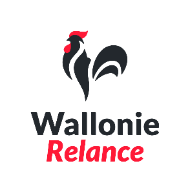 Soutien régional aux autorités communales pour la mise en œuvre et/ou le renforcement de projets de végétalisation à l’échelle de quartier dans le contexte d’adaptation à la crise climatiqueANNEXE 2 : Actions, projets et mesures de végétalisation à l’échelle du quartierFiche de contactFiche de contactVille/commune bénéficiaire : Ville/commune bénéficiaire : Soutien régional octroyé (€) : Soutien régional octroyé (€) : Personne de contact pour le Collège communalPersonne de contact pour le suivi technique NomNomEmailEmailTéléphoneTéléphoneN°Nom de l’initiativeBudget estimé (TVAC)Description de l’initiativeLien avec les ambitions et les critères de bonnes pratiquesN°Nom du projetBudget estimé (TVAC) ventilé par postes principaux (ex : études, plantations, travaux, signalétique/outils de sensibilisation, …)Localisation du site et justification en regard de l’adaptation aux changements climatiques Description de l’intentionLien avec les ambitions et les critères de bonnes pratiquesUn auteur de projet sera-t-il prévu pour la conception ?N°Nom de l’initiative/du projetBudget estimé (TVAC) (€)…TOTALSoutien régional octroyéN°Nom de l’initiative/du projetDescriptionEtat d’avancementBudget effectivement alloué (TVAC) (€)…TOTAL : 